REPUBLIC OF ALBANIACENTRAL ELECTION COMMISSIONDECISIONON APPROVAL OF CANDIDACY MODELS THAT WILL BE USED IN ELECTIONS FOR LOCAL GOVERNMENT BODIES  ON   JUNE 21, 2015 The Central Election Commission, in its meeting on April 07, 2015, with the participation of:Lefterije	LUZI-				chair womanDenar 	BIBA-				deputy/chairmanEdlira 	JORGAQI-			memberGëzim 	VELESHNJA-			memberHysen	OSMANAJ-			member Klement	ZGURI-			member                           Vera	SHTJEFNI-			memberReviewed the matter with the following:OBJECT:	Approval of candidacy models that will be used in elections to local government bodies, dated June 21, 2015. LEGAL BASIS: 	Article 23, point 1, letter a, article 72 of Law no. 10019, dated 29.12.2008 "The Electoral Code of the Republic of Albania", amended.The CEC, after examining the submitted documentation and hearing the discussions of representatives of political parties,NOTESPresident of the Republic of Albania by Decree no. 8844, dated December 15, 2015, has set the date June 21, 2015 as the date for conducting  the elections to local government bodies.Electoral Code Article 67, point 1, 2 and 3, provides for elections to local government bodies, candidates for Mayor lists of candidates for municipal councils are registered in CEAZ that has jurisdiction over that local government unit  or inthe CEC, in cases when the territory of the local unit is covered by more than one CEAZ.Candidates proposed by voters  have the right to register as an electoral subject pursuant to article 70 of the Electoral Code . For registration of electoral subjects under the above provisions it is necessary  for political parties, electoral coalitions, candidates proposed by the voters to fill in the candidacy documentation pursuant to article 72, point 2 of the Electoral Code. Article 72, point 1, provides  the obligation of the CEC for approval of candidacy documentation formats. In designing the content of candidacy models, and  determining the guide for completing them, the CEC is based on the terms of article 67, point 1 and 2, Article 68, Article 70, Article 71, Article 72. In Article 165, it is provided that the  political parties registered as coalition in the CEC propose  only a joint candidate for Mayor.Under the article 63 of the Electoral Code  a  candidate is a citizen who meets the criteria provided for in Article 45 and 69 of the Constitution, and is recorded as  a candidate in compliance with  the Electoral Code of the CEC  and moreover he/she may not run   be  elected unless he/she first resigns from the duty: In Article 165, it is provided that the  political parties  registered as  coalition in the CEC propose  only a joint candidate for Mayor. Under  the article 63 of the Electoral Code  a candidate is a citizen who meets  the criteria provided for in  Article 45 and 69 of the Constitution, and is recorded as candidate in compliance  with the Electoral Code in the CEC or CEAZ.In addition to this the candidate may not run or be elected unless  he/she first resigns from his/her duty:A)judges, prosecutors;b) military in active service;c) police and national security employees;ç) diplomatic representatives;d) dh) deputies, when running in elections for local government bodies;e) prefects, in the places where they exercise their functions for elections to the Assembly and for local government bodies;ë) chairs and members of election commissions;f) President of the Republic;g) high officials of the public administration envisaged by law.In accordance with the above provisions of  article 72, point 2 letter c, envisaged that the candidate must also file  a statement of resignation from the functions mentioned above. Article 68, point 2 of the Electoral Code envisages that candidates for  local government body unit, proposed by political parties, which do not have any seats in Parliament,  not a mayor or as  a member of  the relevant municipal council, should be supported by not less than 1 percent of the voters in that unit, but, in any case, not more than 3,000 and not less than 50 voters. An exception to this rule is the coalition, where parties together hold a number of seats in the Assembly not less than the number of parties participating in the coalition, or when together hold the relevant municipal council a number of seats not less than the number of parties participating the coalition. A political party or coalition submits a written certification signed by the institution of Parliament or local government unit certifying the holding of the mandate at least 6 months.Article 70 provides for  a group of voters   have the right to propose a candidate for mayor of municipality , or a candidate for local councils no later . For the submission of  candidates  by the voters, an initiating committee is established, composed of no less than 9 voters from the respective electoral zone.The initiating commitee is established to organize the work for gathering the supporting signatures for the candidate. Under article 71 of the Electoral Code for collecting signatures CEC should adopt and equip electoral subjects concerned with the standard template for collecting signatures. The photocopy of valid ID card signed by the voter shall be filed which is attached  to the standart template. Candidates proposed by voters are exempt from the obligation if they are mayors of municipality , members of the respective local government unit council, orMembers of Parlament . To verify the completion or exclusion of this legal obligation, documents running in any case must be accompanied either by certificate for holding the mandate or birth certificate.CEAZ under Article 33, letter f, for the elections to the local government bodies has the competence  to register the electoral subjects and candidates for election.According to this   this competency CEAZs will take appropriate decisions. CEC, under the unifying work of the CEC documentation, must adopt  the respective decisions for registration or as the case may be not the registration of the candidates for elections to local government bodies.Model 01 K, "Application for registration of a candidate proposed by the voters for Mayor / Member of Municipal Council, which holds a seat in the Assembly / Council of the Municipality, or as chairman of the local government unit. Model 02 K, "the party's request for registration of the candidate for mayor", Model 03 K, "the coalition Request for registration of a candidate for Mayor", Model 04 K, "For registration initiating committee", Model 05 K " Statement of the candidate for Mayor / member Municipal Council ", Model K 06," Statement of the candidate for mayor / council member municipalities proposed by the voters ", Model 08 K,"  Supporting list for the nomination of candidates for Mayor / Council member, Political party / coalition / or candidates proposed by the voters "  Model 09 K, "Declaring the subject submitted multi-name list for seats according to gender quota", Model 10 K, "Request for registration of multi-name list of candidates", Model 11 K, "Application for registration of a candidate proposed by the voters" model 12 K, "Record of the submission of candidacy  documents ".the set of  decision models have been designed for CEAZ which consists of :Model - 13 V, Decision, "On the registration of a candidate for mayor" model - 14 V, Decision, "for  not registering the candidate for Mayor" model - 15 V, Decision, "On the registration of multi-name list for  municipal council ", Model -16 V, Decision," for not registering multi-name list for Municipality council ".                        FOR THESE REASONS :The Central Election Commission based on Article 23, point 1, letter "a", Article 71, point 1, and Article 72, point 1, of Law no. 10019, dated 29.12.2008 "The Electoral Code of the Republic of Albania", amendedDECIDED:1. For elections to local government bodies, date June 21, 2015 for Mayor and member of the council, to approve the candidacy documentation models as follows:a) Model 01 K, "Request for registration of a candidate proposed by the voters for Mayor / Member of municipal Council, which  holds a seat in the Assembly / Council of the Municipality, or as a mayor of relevant municipality;Model 02 K,  "the party's request for registration of the candidate for mayor “ c) Model 03 K, "the coalition Request for registration of a candidate for Mayor"; Model 04 K, For registration the  initiating committee . Model 05 K "Statement of Mayor candidate / member of the municipal Council"; Model 06 K, "Statement of the candidate for mayor / municipal council member proposed by the voters g) Model 08 K, " Supporting  list for the submission  of candidates for Mayor / Council member,  from the political party / coalition"; h) Model 09 K, "Declaring  of the submitting subject  of the multi-name list for seats according to gender quota ‘.i) Model 10 K, "Request for registration of multi-name list of candidates";Model 10 K,  Model 11 K, "Request for registration of a candidate proposed by the voters"; Model 12 K, "Record of the submission ofcandidacy documents .”  2. To approve the decision models of CEAZs as follows:Model - 13 V, Decision, "On the registration of a candidate for Mayor";   Model - 14 V, Decision, "for not registering the candidate for Mayor; Model - 15 V, Decision, "On the registration of multi-name list for Municipal Council"; d. Model - 16 V, Decision, "for not registering multi-name list for the municipal council".This decision comes immediately into effect. A complaint can be filed against this decision in the Electoral College, Tirana Court of Appeals, within five days from its publication.  Lefterije	LUZI-				ChairwomanDenar 	BIBA-			Deputy chairmanEdlira 	JORGAQI			MemberGëzim 	VELESHJNA-		MemberHysen	OSMANAJ-			MemberKlement	ZGURI-			Member	Vera		SHTJEFNI-			Member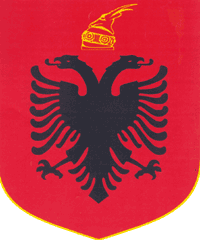 